				TVIRTINU:				Kauno lopšelio-darželio „Želmenėlis“				Direktorė Lina Bagdanavičienė				__________________________KAUNO LOPŠELIS-DARŽELIS „ŽELMENĖLIS“GEGUŽĖS MĖNESIO VEIKLOS PLANASPastabos: 2016 m. gegužės mėn. Mentorių konsultacijos jauniems specialistams ( atsakinga V.Šapranavičienė); Pedagogų atestacinės konsultacijos ( atsakinga S. Šerėnienė, L.Bagdanavičienė);Reikia pateikti: Pedagogų darbo  grupėse grafikus iki 2016 m. gegužės 15 d. 15 val. birželio mėn. ( atsakinga S. Šerėnienė);Prašymai kasmetinėms atostogoms iki gegužės 10 d ( baigtiniai variantai); 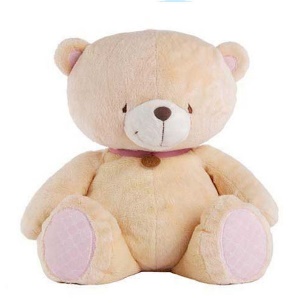 Planą rengė :direktoriaus pavaduotoja ugdymui Saulė Šerėnienė Eil. Nr.DataVeiklaVykdytojaiAtsakingas Vieta 12016-05-02Vaikų darbų paroda „Dovana Mamai“„Dobilėlio“,„Pakalnutės“ gr. vaikaiK.RomeikienėA.KerulienėKoridorius22016-05-039:0011:00Edukacinė programa „Aš saugus“„Rugelio“gr.„Papartėlio“gr. „Rugelio“gr.„Papartėlio“gr.vaikaiL.DžermeikienėV.ButkienėB.RusteikienėS. Čivienė A.Žikevičiaus saugaus eismo mokykla32016-05-0510 val.Video konferencija „Želmenėlio“ sambūriui paminėtiL.VorobjovienėB.PetrišaitėS.ŠerėnienėAktų salė42016-05-0611 val.„Sodų žydėjimas“„Papartėlio“gr. vaikaiL.DžermeikienėS.ČivienėV.Kudirkos vaikų biblioteka52016-05-1011:30Muzikinė pasaka „Linksmoji dūdelė“IA „Ainiai“3-7 m. vaikai;AuklėtojosS. ŠerėnienėAktų salė62016-05-1217 val.Atvirų durų diena „Būsimasis želmenietis“Būsimųjų ugdytinių tėvai2016/2017 m.m.lopšelio gr. auklėtojosL.BagdanavičienėDarželio aktų salė72016-05-1211 val.„Mokyklos link“„Rugelio“gr. vaikaiV.ButkienėB.RusteikienėV.Kudirkos vaikų biblioteka82016-05-1716:30Šeimos dienaDarželio bendruomenėS.ŠerėnienėL.VorobjovienėV.GalijotaitėDarželio lauko teritorija92016-05-1911 val.„Žydi sodai“„Dobilėlio“gr vaikaiR. TamulienėA.KerulienėV.Kudirkos vaikų biblioteka102016-05-25-2617 val.Tėvų susirinkimai„Pakalnutės“„Žirniuko“„Giliuko“„Saulutės“ gr. A.KerulienėK.RomeikienėI.AndriejauskaitėV.VidmantienėS.ČivienėE.PetkuvienėD.PečiukėnienėD.JanušauskaitėGrupėse112016-05-2611 val.„Mano šeima“„Pakalnutės“ gr.vaikaiK.RomeikienėA.KerulienėV.Kudirkos vaikų biblioteka122016-05-2715 val.16:30 val.Priešmokyklinukų išleistuvės„Rugelio“ gr.„Papartėlio“ gr. Priešmokyklinės grupės ir jų tėvaiL.DžermeikienėV.ButkienėB.RusteikienėS. Čivienė Aktų salė132016 05 03/10/17/2413 valPedagogų susirinkimaiAuklėtojosPriešmokyklinio ugdymo pedagogaiŠvietimo pagalbos specialistaiL.BagdanavičienėS.ŠerėnienėAktų salė